Approved by the order of the Chairman of  Azerbaijan Caspian Shipping Closed Joint Stock Company   dated 1st of December 2016 No. 216.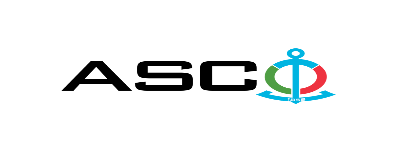 AZERBAIJAN CASPIAN SHIPPING CLOSED JOINT STOCK COMPANY IS ANNOUNCING OPEN BIDDING FOR THE PROCUREMENT OF INTERNAL REPAIR WORKS (inclusive of materials and labor) IN BUILDINGS NO. 1 C (paving marbles on the stairs and stair landing) and NO. 2A (9-16, technical floor) OF THE MULTI STOREYED RESIDENTIAL BUILDINGS OF DENIZCHI  HOUSING CONSTRUCTION COOPERATIVE WITH A KINDERGARTEN ON THE GROUND FLOOR  B I D D I N G No. AM081/2021 (On the participant`s letter head)APPLICATION FOR PARTICIPATION IN THE OPEN BIDDING___________ city                                                                          “__”_______20____________№           							                                                                                          To the attention of the Chairman of ASCO Procurement CommitteeMr Jabrail Mahmudlu We, hereby confirm the intention of [ to state full name of the participant ] to participate  in the open bidding No.  [ bidding No. shall be inserted by participant ] announced by ASCO in respect of procurement of "__________________" .Moreover, we confirm that no winding - up or bankruptcy proceeding is being performed or there is no circumstance of cessation of activities or any other circumstance that may impede participation of [ to state full name of the participant ]  in the stated bidding. In addition, we warrant that [ to state full name of the participant ] is not an affiliate of ASCO.Below mentioned contact details are available to respond to any question that may emerge in relation to the documents submitted and other issues : Contact person in charge : . . . . . . . . . . . . . . . . . . . . . . . Position of the contact person  : . . . . . . . . . . . . . . . . . . . . . . .Telephone No. : . . . . . . . . . . . . . . . . . . . . . . .E-mail: . . . . . . . . . . . . . . . . . . . . . . .Attachment : Original of the bank evidence as  a proof of payment of participation fee  – __ page(s).________________________________                                   _______________________(initials of the authorized person)                                                                                                        (signature of the authorized person)_________________________________                                                   (position of the authorized person)                                                       LIST OF THE GOODS :Technical requirements and the scope of work related to the internal repair and finishing works of the residential building No. 1 C (paving marbles on the stairs and stair landing) and 2A (9-16, technical floor) of "Denizchi" Construction Housing Cooperative under "ACS" CJSC with a kindergarten on the ground floor:The requirements of the Project documents shall be observed during the internal repair (finishing works) of the buildings.It is required to provide the quality certificate, information on the manufacturer and information on technical parameters for the materials used.Delivery time for the works shall be specified. Special license permitting performance of construction works shall be submitted. For the performance of the works, the entity shall provide details of the trial and maintenance spaces, technical capacities of the entity and appropriate permits and experience of the personnel.The personnel of the construction organization shall hold certificates as specified in the scope of work. Information on official employees of the construction organization shall be provided.The specialized organization shall have at least 3 years  work experience and submit contracts for the internal repair and finishing works concluded within last  3 years.While performing construction works, safety rules of ACS CJSC and construction safety rules shall be complied with.For technical questions please contact :Elvin Aliyev  - Head of  Technical Maintenance Division of “Denizchi repair and construction” LLC Telephone no. : +99450 2286364E-mail: elvin.aliyev@asco.azFor technical questions please contact :Javid Eminov, Engineer of Construction and Repair departmentTelephone no. : +99450 2740251  E-mail: cavid.eminov@acsc.azDue diligence shall be performed in accordance with the Procurement Guidelines of ASCO prior to the conclusion of the purchase agreement with the winner of the bidding.      The company shall enter through this link http: //asco.az/sirket/satinalmalar/podratcilarin-elektron-muraciet-formasi// to complete the special form or submit the following documents:Articles of Association of the company (all amendments and changes including)An extract from state registry of commercial legal entities  (such extract to be issued not later than last 1 month)Information on the founder in case if the founder of the company is a legal entityCertificate of Tax Payer`s Identification Number Audited accounting balance sheet or tax declaration  (depending on the taxation system) / reference issued by taxation bodies on non-existence of debts for tax Identification card of the legal representative Licenses necessary for provision of the relevant services / works  (if any)No agreement of purchase shall be concluded with the company which did not present the above-mentioned documents or failed to be assessed positively as a result of the due diligence performed and shall be excluded from the bidding ! Submission documentation required for participation in the bidding :Application for participation in the bidding (template has been attached hereto) ;Bank evidence as a proof of participation fee ;Bidding offer : Bank document confirming financial condition of the consignor within the last year (or within the period of operation if less than one year) ;Statement issued by the relevant tax authorities on the absence of expired commitments associated with taxes and other compulsory payments and failure of obligations set forth in the Tax Code of the Republic of Azerbaijan for the last one year (excluding the period of suspension).At the initial stage, application for participation in the bidding ( signed and stamped ) and bank evidence proving payment of participation fee (excluding bidding offer) shall be submitted in English, Russian or in Azerbaijani to the official address of Azerbaijan Caspian Shipping CJSC (hereinafter referred to as "ASCO" or "Procuring Organization") through email address of contact person in charge by 17.00 (Baku time) on November 22, 2021. Whereas, other necessary documents shall be submitted as enclosed in the bidding offer envelope.    Description (list) of goods, works or services has been attached hereto. The participation fee and Collection of General Terms and Conditions:Any participant (bidder), who desires to participate in the bidding, shall pay for participation fee stated below (the payment order shall necessarily state the name of the organization holding open bidding and the subject of the bidding) and shall submit the evidence as a proof of payment to ASCO not later than the date stipulated in section one. All participants (bidders), who have fulfilled these requirements, may obtain General Terms and Conditions relating to the procurement subject from contact person in charge by the date envisaged in section IV of this announcement at any time from 09.00 till 18.00 in any business day of the week. Participation fee amount (VAT exclusive): AZN 250 The participation fee may be paid in AZN or  equivalent amount thereof in USD or EURO.   Account No. :Except for circumstances where the bidding is cancelled by ASCO, participation fee shall in no case be refunded ! Security for a bidding offer : The bank guarantee is required in the amount of at least  1 (one) % of the bidding offer price. A bank guarantee sample shall be specified in the General Terms and Conditions. Bank guarantees shall be submitted as enclosed in the bidding offer envelope along with the bidding offer.  Otherwise, the Purchasing Organization shall reserve the right to reject such offer. The financial institution that issued the guarantee should be acknowledged in the Republic of Azerbaijan and / or international financial transactions. The purchasing organization shall reserve the right not to accept and reject any unreliable bank guarantee.Persons wishing to participate in the bidding and intending  to submit another type of warranty (letter of credit, securities, transfer of funds to the special banking account set forth by the Procuring Organization in the bidding documents, deposit and other financial assets) shall request and obtain a consent from ASCO through the contact person reflected in the announcement on the acceptability of such type of warranty.   Contract performance bond is required in the amount of 5 (five) % of the purchase price.Final deadline date and time for submission of the bidding offer :All participants, which have submitted their application for participation in the bidding and bank evidence as a proof of payment of participation fee by the date and time stipulated in section one, and shall submit their bidding offer (one original and two copies) enclosed in sealed envelope to ASCO by 17.00 Baku time on November 29, 2021.All bidding offer envelopes submitted after above-mentioned date and time shall be returned back unopened. Address of the procuring company :Republic of Azerbaijan, AZ1003, Baku city, 2 Neftchilar avenue , ASCO Procurement Committee.   Contact person in charge:Emil HasanovSenior procurement specialist at the Procurement Department of ASCOTelephone No. : +99450 422 00 11E-mail: emil.hasanov@asco.az, tender@asco.azZaur Salamov Procurement specialist at the Procurement Department of ASCOTelephone No.: +99455 817 08 12E-mail: zaur.salamov@asco.azContact person on legal issues :Landline No.: +994 12 4043700 (ext: 1262)Email address: tender@asco.azDate and time assigned for the opening of bidding offer envelopes:Opening of the envelopes shall take place on November 30, 2021 at 15.00 Baku time in the address stated in section V of the announcement.  Persons wishing to participate in the opening of the envelopes shall submit a document confirming their permission to participate (the relevant power of attorney from the participating legal entity or natural person) and the ID card at least half an hour before the commencement of the bidding.Information  on the winner of the bidding :Information on the winner of the bidding will be posted in the "Announcements" section of the ASCO official website.Item No. Materials, description of worksMeasurement unitQuantityOn the certificate requirement On the certificate requirement Interior finishing works in high-rise residential buildings No. 2A (9-16, attic) and 1C (staircase) (inclusive of materials and labor)Interior finishing works in high-rise residential buildings No. 2A (9-16, attic) and 1C (staircase) (inclusive of materials and labor)Interior finishing works in high-rise residential buildings No. 2A (9-16, attic) and 1C (staircase) (inclusive of materials and labor)Interior finishing works in high-rise residential buildings No. 2A (9-16, attic) and 1C (staircase) (inclusive of materials and labor)Interior finishing works in high-rise residential buildings No. 2A (9-16, attic) and 1C (staircase) (inclusive of materials and labor)Interior finishing works in high-rise residential buildings No. 2A (9-16, attic) and 1C (staircase) (inclusive of materials and labor)Building No. 2A, 9-16 floors and atticBuilding No. 2A, 9-16 floors and atticBuilding No. 2A, 9-16 floors and atticBuilding No. 2A, 9-16 floors and atticBuilding No. 2A, 9-16 floors and attic1Bricklaying of external walls 29 cm (brick dimensions 19 x 19 x 29 cm) (cement-sand mortar-M50) cement M400-AZS 411- 2010 (EN 197 - 1: 2000) CEM II / A-P 32.5 R, Sand - ГОСТ 8736-2014, (inclusive of materials) m22100Certificate of conformity and qualityCertificate of conformity and quality2Bricklaying of balcony walls 19 cm (brick dimensions 19 x 19 x 29 cm) (cement-sand mortar-M50) cement M400-AZS 411- 2010 (EN 197 - 1: 2000) CEM II / A-P 32.5 R, Sand - ГОСТ 8736-2014, (inclusive of materials) m2104Certificate of conformity and qualityCertificate of conformity and quality3Bricklaying of balcony walls 10 cm (brick dimensions 10 x 19 x 19 cm) (cement-sand mortar-M50) cement M400-AZS 411- 2010 (EN 197 - 1: 2000) CEM II / A-P 32.5 R, Sand - ГОСТ 8736-2014, (inclusive of materials) m2338Certificate of conformity and qualityCertificate of conformity and quality4Bricklaying of internal walls 29 cm (brick dimensions 19 x 19 x 29 cm) (cement-sand mortar-M50) cement M400-AZS 411- 2010 (EN 197 - 1: 2000) CEM II / A-P 32.5 R, Sand - ГОСТ 8736-2014, (inclusive of materials) m2976Certificate of conformity and qualityCertificate of conformity and quality5Bricklaying of internal walls 19 cm (brick dimensions 19 x 19 x 29 cm) (cement-sand mortar-M50) cement M400-AZS 411- 2010 (EN 197 - 1: 2000) CEM II / A-P 32.5 R, Sand - ГОСТ 8736-2014, (inclusive of materials) m2107Certificate of conformity and qualityCertificate of conformity and quality6Bricklaying of partition walls 10 cm (brick dimensions 10 x 19 x 19 cm) (cement-sand mortar-M50) cement M400-AZS 411- 2010 (EN 197 - 1: 2000) CEM II / A-P 32.5 R, Sand - ГОСТ 8736-2014, (inclusive of materials) m23400Certificate of conformity and qualityCertificate of conformity and quality7Bricklaying of well holes 10 cm (brick dimensions 10 x 19 x 19 cm) (cement-sand mortar-M50) cement M400-AZS 411- 2010 (EN 197 - 1: 2000) CEM II / A-P 32.5 R, Sand - ГОСТ 8736-2014, (inclusive of materials) m2390Certificate of conformity and qualityCertificate of conformity and quality8Bricklaying of ceramic ventilation blocks 10 cm (brick dimensions 10 x 19 x 19 cm) (cement-sand mortar-M50) cement M400-AZS 411- 2010  (EN 197 - 1: 2000) CEM II / A-P 32.5 R, Sand - ГОСТ 8736-2014, (inclusive of materials)m21300Certificate of conformity and qualityCertificate of conformity and quality9Installation of angle frames on ventilation shafts upon being painted with anti-corrosive paint 50 x 50 x 3 mm, (inclusive of materials)m1066Certificate of conformity and qualityCertificate of conformity and quality10Installation of aluminum stair railings h = 90 cm (handles ᴓ 50 x 1,5mm, poles ᴓ 40 x 1,5 mm, intermediate joints ᴓ 16 x 1,5 mm, other connecting details), (Construction of railings - according to the sample provided by the Customer) (inclusive of materials)m122Certificate of conformity and qualityCertificate of conformity and quality11Installation of aluminum balcony railings h = 30 cm (handles ᴓ 50 x 1,5mm, poles ᴓ 40 x 1,5 mm, intermediate joints ᴓ 16 x 1,5 mm, other connecting details), (Construction of railings - according to the sample provided by the Customer) (inclusive of materials)m420Certificate of conformity and qualityCertificate of conformity and quality12Preparation of leveling layer with 30 mm thick cement-sand mortar on the roof (cement-sand mortar - M50) cement M400-AZS 411- 2010 (EN 197 - 1: 2000) CEM II / AP 32,5 R, Sand - ГОСТ 8736- 2014, (inclusive of materials) m2685Certificate of conformity and qualityCertificate of conformity and quality13Insulation of the roof with bitumen through installation of 1 layer of ruberoid, ruberoid tjickness  2 mm ГОСТ 15879-70 (inclusive of materials) m2685Certificate of conformity and qualityCertificate of conformity and quality14Distribution of thermal layer  made of expanded clay on the roof. Expanded clay  fraction 10 - 20 mm (thermal layer 60 mm) (inclusive of materials) m341Certificate of conformity and qualityCertificate of conformity and quality15Preparation of leveling layer with 30 mm thick cement-sand mortar on the roof (cement-sand mortar - M50) cement M400-AZS 411- 2010 (EN 197 - 1: 2000) CEM II / AP 32,5 R, Sand - ГОСТ 8736- 2014, (inclusive of materials) m2685Certificate of conformity and qualityCertificate of conformity and quality16Insulation of the roof with bitumen through installation of 4 layers of ruberoid, ruberoid tjickness  2 mm ГОСТ 15879-70 (inclusive of materials) m2685Certificate of conformity and qualityCertificate of conformity and quality17Preparation of leveling layer with 20 mm thick cement-sand mortar on the floor (cement-sand mortar - M50) cement M400-AZS 411- 2010 (EN 197 - 1: 2000) CEM II / AP 32,5 R, Sand - ГОСТ 8736- 2014, (inclusive of materials) m21330Certificate of conformity and qualityCertificate of conformity and quality18Preparation of leveling layer with 30 mm thick cement-sand mortar on the floor (cement-sand mortar - M50) cement M400-AZS 411- 2010 (EN 197 - 1: 2000) CEM II / AP 32,5 R, Sand - ГОСТ 8736- 2014, (inclusive of materials) m21330Certificate of conformity and qualityCertificate of conformity and quality19Distribution of 40 mm thick sand layer on the floor. Sand - ГОСТ 8736-2014, (inclusive of materials) m353.1720Insulation of the floor with bitumen through installation of 2 layer of ruberoid covering, ruberoid covering thickness 2 mm ГОСТ 15879-70 (inclusive of materials) m21330Certificate of conformity and qualityCertificate of conformity and quality21Preparation of leveling layer with 20 mm thick cement-sand mortar on the floor  (cement-sand mortar - M50) cement M400-AZS 411- 2010 (EN 197 - 1: 2000) CEM II / AP 32,5 R, Sand - ГОСТ 8736- 2014, (inclusive of materials) m21330Certificate of conformity and qualityCertificate of conformity and quality22Laying of ceramic tiles through cement and perlite based lightweight filling mortar (adhesive mixture ГОСТ 28013-98) on the floor (including gap filler cement) (Ceramic tiles -  as per the sample provided by the Customer,  ГОСТ 6787-2001, 300 x 300 x 10 mm) (inclusive of materials) m21330Certificate of conformity and qualityCertificate of conformity and quality23Preparation of leveling layer with 50 mm thick cement-sand mortar on the floor  (cement-sand mortar - M50) cement M400-AZS 411- 2010 (EN 197 - 1: 2000) CEM II / AP 32,5 R, Sand - ГОСТ 8736- 2014, (inclusive of materials) m2981Certificate of conformity and qualityCertificate of conformity and quality24Laying of ceramic tiles through cement and perlite based lightweight filling mortar (adhesive mixture ГОСТ 28013-98) on the corridor floor (including gap filler cement) (Ceramic tiles -  as per the sample provided by the Customer,  ГОСТ 6787-2001, 600 x 600 x 10 mm) (inclusive of materials) m2981Certificate of conformity and qualityCertificate of conformity and quality25Cladding of stairs with  3 x 33 cm thick marble tiles and riser of the stairs with 2 x 16 cm thick marble tiles (cement - sand mortar  -M50) cement  M400-AZS 411- 2010 ( EN 197 – 1 :2000 ) CEM II/A-P 32,5 R, Sand  - ГОСТ 8736-2014  (Marble tile - As per sample provided by the Customer, AZS 480-2011, ГОСТ 530-2007) (inclusive of materials) running   metre447Certificate of conformity and qualityCertificate of conformity and quality26Cladding of stairway landing with  2 cm thick marble tile (cement - sand mortar - M50) cement  M400-AZS 411- 2010 ( EN 197 – 1 :2000 ) CEM II/A-P 32,5 R, Sand  - ГОСТ 8736-2014  (Marble tile - As per sample provided by the Customer, AZS 480-2011, ГОСТ 530-2007) (inclusive of materials) m2120Certificate of conformity and qualityCertificate of conformity and quality28Applying putty on the ceiling and polishing (primer, coating, abrasive paper, aluminum corners on the corners of the crossbars including), (coating putty AZS046 (TS370), primer putty AZS052 (TS6433) (inclusive of materials) m24671Certificate of conformity and qualityCertificate of conformity and quality29İnstallation of 2 cm thick plastic window sills on window sledges, width: 20 cm (with white texture). (inclusive of materials) running   metre310Certificate of conformity and qualityCertificate of conformity and quality30Improved aqueous-emulsion painting of the ceiling twice, Ral -9001 (AZS -034-98), (inclusive of materials) m24671Certificate of conformity and qualityCertificate of conformity and quality31Covering of the ceiling with gypsum plasterboard (blue, 2500 x 1200 x 12,5 mm) by installing aluminum structural shapes  (U - shaped structural section 50 x 35 x 0.5 mm, C - shaped structural section  75 x 49 x 0.5 mm)  ГОСТ 32614-2012, (inclusive of materials) m2330Certificate of conformity and qualityCertificate of conformity and quality32Plastering of the inner surface of the walls with high quality cement - sand mortar (cement-sand mortar - M50) cement M400-AZS 411- 2010 (EN 197 - 1: 2000) CEM II / AP 32,5 R, Sand - ГОСТ 8736- 2014, (inclusive of materials) m228600Certificate of conformity and qualityCertificate of conformity and quality33Applying putty on the walls and polishing (primer, coating, abrasive paper, aluminum corners on the corners of the crossbars including), (coating putty AZS046 (TS370), primer putty AZS052 (TS6433), (inclusive of materials) m212500Certificate of conformity and qualityCertificate of conformity and quality34Improved aqueous-emulsion painting of the walls twice (Ral 7037, 1012, 9010, 5015) (AZS -034-98) (inclusive of materials) m212500Certificate of conformity and qualityCertificate of conformity and quality35Laying ceramic tiles on walls (including fillers and adhesive mixture ГОСТ   28013-98) (Ceramic tile - as per the sample provided by the Customer, 200 x 50 mm ГОСТ 13996-2019), (inclusive of materials) m23893Certificate of conformity and qualityCertificate of conformity and qualityBuilding No. 1CBuilding No. 1CBuilding No. 1CBuilding No. 1CBuilding No. 1C36Installation of aluminum stair railings h = 90 cm (handles ᴓ 50 x 1,5mm, poles ᴓ 40 x 1,5 mm, intermediate joints ᴓ 16 x 1,5 mm, other connecting details), (Construction of railings - according to the sample provided by the Customer) (inclusive of materials)m111Certificate of conformity and qualityCertificate of conformity and quality37Installation of aluminum balcony railings h = 30 cm (handles ᴓ 50 x 1,5 mm, poles ᴓ 40 x 1,5 mm, intermediate joints ᴓ 16 x 1,5 mm, other connecting details), (Construction of railings - according to the sample provided by the Customer) (inclusive of materials) m420Certificate of conformity and qualityCertificate of conformity and quality38Preparation of leveling layer with 50 mm thick cement-sand mortar on the floor  (cement-sand mortar - M50) cement M400-AZS 411- 2010 (EN 197 - 1: 2000) CEM II / AP 32,5 R, Sand - ГОСТ 8736- 2014, (inclusive of materials) m2981Certificate of conformity and qualityCertificate of conformity and quality39Laying of ceramic tiles through cement and perlite based lightweight filling mortar (adhesive mixture ГОСТ 28013-98) on the hall floor (including gap filler cement) (Ceramic tiles -  as per the sample provided by the Customer,  ГОСТ 6787-2001, 600 x 600 x 10 mm) (inclusive of materials) m2981Certificate of conformity and qualityCertificate of conformity and quality40Cladding of stairs with  3 x 33 cm thick marble tiles and riser of the stairs with 2 x 16 cm thick marble tiles (cement - sand mortar  -M50) cement  M400-AZS 411- 2010 ( EN 197 – 1 :2000 ) CEM II/A-P 32,5 R, Sand  - ГОСТ 8736-2014  (Marble tile - As per sample provided by the Customer, AZS 480-2011, ГОСТ 530-2007) (inclusive of materials) running   metre416Certificate of conformity and qualityCertificate of conformity and quality41Cladding of stairway landing with  2 cm thick marble tile (cement - sand mortar - M50) cement  M400-AZS 411- 2010 ( EN 197 – 1 :2000 ) CEM II/A-P 32,5 R, Sand  - ГОСТ 8736-2014  (Marble tile - As per sample provided by the Customer, AZS 480-2011, ГОСТ 530-2007) (inclusive of materials) m2110Certificate of conformity and qualityCertificate of conformity and quality